OBJETIVO GERAL DO CURSO:O Curso de Engenharia Sanitária do Centro de Educação Superior do Alto Vale do Itajaí – CEAVI, da UDESC/ Ibirama, objetiva formar profissionais da engenharia habilitados à preservação, ao controle, à avaliação, à medida e à limitação das influências negativas das atividades humanas sobre o meio ambiente, de modo a atender as necessidades de proteção e utilização dos recursos naturais de forma sustentável, aliando novas metodologias e tecnologias na exploração, uso e tratamento da água, nos projetos de obras de saneamento, que envolvem sistemas de abastecimento de água, sistemas de esgotamento sanitário, sistemas de limpeza urbana, bem como no desenvolvimento de políticas e ações no meio ambiente que busquem o monitoramento, o controle, a recuperação e a preservação da qualidade ambiental e da saúde pública.EMENTA:Equações diferenciais de 1a ordem. Equações diferenciais de 2a ordem. Sistemas de equações diferenciais. Transformada de Laplace.  Resolução de equações diferenciais em séries de potência. OBJETIVO GERAL DA DISCIPLINAProporcionar aos acadêmicos um conhecimento pleno de equações diferenciais ordinárias, principalmente no que se refere aos métodos de resolução e a sua aplicação na modelagem matemática de fenômenos físicos, químicos, biológicos.  OBJETIVOS ESPECÍFICOS/DISCIPLINA:  - Reconhecer e classificar as equações diferenciais, discutindo e compreendendo os métodos, muitas vezes particulares, de resolução destas equações;   - Compreender problemas típicos da engenharia através do uso das equações diferenciais na modelagem matemática dos fenômenos;  - Investigar a utilização da técnica ‘Transformada de Laplace’ na resolução em equações diferenciais que descrevem problemas descontínuos ou impulsivos;  - Compreendera aplicação das séries de potências como alternativa na resolução de equações diferenciais ordinárias.CRONOGRAMA DAS ATIVIDADES:METODOLOGIA PROPOSTA: Aulas expositivas e de exercícios, eventualmente com a utilização de software e multimídia na geração de gráficos e simulação dos problemas modelados.AVALIAÇÃO: 	A média final é composta a partir da seguinte fórmula:Durante os capítulos, trabalhos complementares poderão ser realizados e os pontos [0.25 por questão] conquistados serão somados a nota da prova referente a aquele capítulo.BIBLIOGRAFIA BÁSICA:BOYCE, William E; DIPRIMA, Richard C. Equações diferenciais elementares e problemas de valores de contorno. 9. ed. Rio de Janeiro: LTC, 2010. Número de chamada: 515.35 B789eLEITHOLD, Louis. O Cálculo com geometria analítica. Vol.02. São Paulo: Harbra, 3ª ed. 1994.Número de chamada: 515.15 L533cZILL, D. G.; CULLEN, M. R. Equações Diferenciais. Vol.01 e Vol.02.  Pearson Makron Books. 3a ed, 2001. Número de chamada: 515.35 Z69eBIBLIOGRAFIA COMPLEMENTAR: ZILL, D. G. Equações Diferenciais com Aplicações em Modelagem. Pioneira. Thomson Learning, 2003. Número de chamada: 515.35 Z69e SIMMONS, George Finlay; KRANTZ, Steven G. Equações diferenciais: teoria, técnica e prática. São Paulo: McGraw-Hill, 2008. Número de chamada: 515.35 S592eDIACU, F. Introdução a Equações Diferenciais, Teoria e Aplicações. Editora LTC, 2004. Número de chamada: 515.35 D536iBRANNAN, J. R; BOYCE, W. E. Equações Diferenciais. Uma introdução a Métodos Modernos e suas Aplicações. Editora LTC, 2008. Número de chamada: 515.35 B821eKREYSZIG, Erwin. Matemática superior para engenharia. 9. ed. Rio de Janeiro: LTC, 2009. 3 v. Número de chamada: 510 K92m 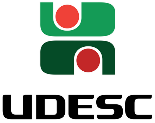 Universidade do Estado de Santa Catarina – UDESC Centro de Educação Superior do Alto Vale do Itajaí – CEAVIDepartamento de Engenharia Sanitária - DESAPLANO DE ENSINOPLANO DE ENSINOPLANO DE ENSINODEPARTAMENTO: ENGENHARIA SANITÁRIADEPARTAMENTO: ENGENHARIA SANITÁRIADEPARTAMENTO: ENGENHARIA SANITÁRIADISCIPLINA: EQUAÇÕES DIFERENCIAIS ORDINÁRIASDISCIPLINA: EQUAÇÕES DIFERENCIAIS ORDINÁRIASSIGLA: EDOPROFESSOR: JARBAS CLEBER FERRARIPROFESSOR: JARBAS CLEBER FERRARIE-mail: jarbas.ferrari@udesc.brCARGA HORÁRIA TOTAL: 54 hTEORIA: 54 hPRÁTICA: 0 hCURSO: BACHARELADO EM ENGENHARIA SANITÁRIACURSO: BACHARELADO EM ENGENHARIA SANITÁRIACURSO: BACHARELADO EM ENGENHARIA SANITÁRIASEMESTRE/ANO: II/2016SEMESTRE/ANO: II/2016PRÉ-REQUISITOS: CDI IINºDataHorárioH.A.Conteúdo0105/0809:20 – 11:5003Apresentação do Plano de Ensino; Classificação das equações diferenciais. Solução geral e particular [condições iniciais e de contorno] das equações diferenciais.0212/0809:20 – 11:5003Equações Diferenciais Ordinárias [EDO] de primeira ordem, com variáveis separáveis - exercícios0319/0809:20 – 11:5003EDO de 1ª ordem lineares – Fator Integrante - exercícios0426/0809:20 – 11:5003EDO de 1ª ordem não lineares – Bernoulli - exercícios0502/0909:20 – 11:5003EDO de 1ª ordem exatas - exercícios0609/0909:20 – 11:5003EDO de 1ª ordem não exatas – Fator Integrante - exercícios0716/0909:20 – 11:5003Revisão e Primeira Prova – P10823/0909:20 – 11:5003EDO de 2ª ordem homogêneas com coeficientes constantes - exercícios0930/0909:20 – 11:5003EDO de 2ª ordem homogênea, redução de ordem [Método de d’Alembert]1007/1009:20 – 11:5003EDO de 2ª ordem não-homogêneas – método da variação dos parâmetros.1114/1009:20 – 11:5003Resolução de equações diferenciais em séries de potência. Definição do Trabalho sobre Modelagem Matemática1221/1009:20 – 11:5003Revisão e Segunda Prova – P21304/1109:20 – 11:5003Trabalho Modelagem Matemática: Aplicações das EDO de 1ª e 2ª ordem - T11405/1109:20 – 11:5003Definição de Transformada de Laplace1511/1109:20 – 11:5003Transformada Inversa1618/1109:20 – 11:5003Aplicações da Transformada de Laplace1725/1109:20 – 11:5003Sistema de equações diferenciais ordinárias1802/1209:20 – 11:5003Terceira Prova – P3Somatório das horas-aulaSomatório das horas-aulaSomatório das horas-aula5409/1209:20 – 11:50EXAME